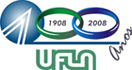 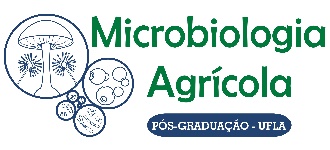 Declaração de prazo de renovação de bolsa de Doutorado segundo RESOLUÇÃO Nº 04, DE 01 DE MARÇO DE 2021Ao Colegiado do curso de Pós-Graduação em Microbiologia Agrícola da Universidade Federal de Lavras, a banca de Exame de Qualificação do discente.............................................................................................................., matricula ....................................  composta pelos professores/pesquisadores.............................................................................................................................................................................................................................................................................................................................................................................................................................................................................................................................., reunida em ....../....../........, decide pela renovação da bolsa de estudos por ............ meses (6 a 12 meses), justificada por .........................................................................................................................................................................................................................................................................................................................................................................................................................................................................................................................................................................(descrever produtos já obtidos, rendimento do discente na execução do projeto e outros indicadores que reforça a necessidade de renovação da bolsa de estudos).Lavras, ..../......./........____________________________                                 _________________________Prof(a)                                                                              Prof(a)                                    ____________________________		                ___________________________Prof(a)							     Prof(a)